АДМИНИСТРАЦИЯ ВЕСЬЕГОНСКОГОМУНИЦИПАЛЬНОГО ОКРУГАТВЕРСКОЙ  ОБЛАСТИП О С Т А Н О В Л Е Н И Ег. Весьегонск28.04.2021                                                                                                                               № 201О внесении изменений в постановление Администрации Весьегонского муниципального округа от 28.07.2020 № 327 «Об утверждении Положения о предоставлении гражданами, претендующими на замещение должностей муниципальной службы в Администрации Весьегонского муниципального округа, и муниципальными служащими Администрации Весьегонского муниципального округа сведений о доходах, об имуществе и обязательствах имущественного характера, а также сведений о доходах, об имуществе и обязательствах имущественного характера своих супруги (супруга) и несовершеннолетних детей»п о с т а н о в л я ю:1. Внести изменения в п.4 постановления Администрации Весьегонского муниципального округа от от 28.07.2020 № 327 «Об утверждении Положения о предоставлении гражданами, претендующими на замещение должностей муниципальной службы в Администрации Весьегонского муниципального округа, и муниципальными служащими Администрации Весьегонского муниципального округа сведений о доходах, об имуществе и обязательствах имущественного характера, а также сведений о доходах, об имуществе и обязательствах имущественного характера своих супруги (супруга) и несовершеннолетних детей» дополнив его п.п. в) следующего содержания:в) предоставляют уведомления о принадлежащих им, их супругам и несовершеннолетним детям цифровых финансовых правах, включающих одновременно цифровые финансовые активы и иные цифровые права, утилитарных цифровых правах и цифровой валюте (при их наличии) по форме согласно приложению № 1 Указ Президента РФ от 10.12.2020 № 778.    2. Внести изменения в п.6 постановления Администрации Весьегонского муниципального округа от от 28.07.2020 № 327 «Об утверждении Положения о предоставлении гражданами, претендующими на замещение должностей муниципальной службы в Администрации Весьегонского муниципального округа, и муниципальными служащими Администрации Весьегонского муниципального округа сведений о доходах, об имуществе и обязательствах имущественного характера, а также сведений о доходах, об имуществе и обязательствах имущественного характера своих супруги (супруга) и несовершеннолетних детей» дополнив его п.п. в) следующего содержания:в) предоставляют уведомления о принадлежащих им, их супругам и несовершеннолетним детям цифровых финансовых правах, включающих одновременно цифровые финансовые активы и иные цифровые права, утилитарных цифровых правах и цифровой валюте (при их наличии) по форме согласно приложению № 1 Указ Президента РФ от 10.12.2020 № 7783.  Внести изменения в п.14 постановления Администрации Весьегонского муниципального округа от от 28.07.2020 № 327 «Об утверждении Положения о предоставлении гражданами, претендующими на замещение должностей муниципальной службы в Администрации Весьегонского муниципального округа, и муниципальными служащими Администрации Весьегонского муниципального округа сведений о доходах, об имуществе и обязательствах имущественного характера, а также сведений о доходах, об имуществе и обязательствах имущественного характера своих супруги (супруга) и несовершеннолетних детей» изложив его в новой редакции:«14. Сведения о доходах, об имуществе и обязательствах имущественного характера, представленные в соответствии с настоящим Положением гражданином или кандидатом на должность, предусмотренную перечнем, а также представляемые государственным служащим ежегодно, и информация о результатах проверки достоверности и полноты этих сведений приобщаются к личному делу государственного служащего. Указанные сведения также могут храниться в электронном виде»2. Опубликовать настоящее постановление в газете «Весьегонская жизнь» и разместить его на официальном сайте Администрации Весьегонского муниципального округа в информационно-телекоммуникационной сети «Интернет».3. Настоящее постановление вступает в силу со дня его принятия.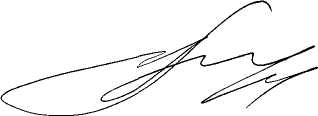 Глава Весьегонского муниципального округа                                                                                 А. В. Пашуков